Jacqueline Katzman, Ph.D.
jacquelinekatzman.comDepartment of Psychology
John Jay College of Criminal JusticeCity University of New York524 West 59th StreetNew York, NY 10019jkatzman@jjay.cuny.eduACADEMIC POSITIONSAssistant Professor of Psychology, Psychology & Law Ph.D. Program, Graduate Center, CUNY (2023–present)Assistant Professor of Psychology, Basic & Applied Social Psychology Ph.D. Program, Graduate Center, CUNY (2023–present)Assistant Professor of Psychology, John Jay College of Criminal Justice, CUNY (2023–present)EDUCATIONPh.D. 	Graduate Center, City University of New York, 2023
Specializations: Psychology & Law; Basic and Applied Social Psychology
Completed a concentration in Quantitative Methods
First Place Dissertation Award (AP–LS; APA Div 41)M.A. 		Graduate Center, City University of New York, 2021
		PsychologyB.A. 	Cornell University, 2018
Majors: Psychology; GovernmentRESEARCH INTERESTSRacial Disparities, Eyewitness Procedures, Social Influence, Jury Decision Making, PolicingRESEARCH GRANTS(*Undergraduate Student Mentee; **Masters Student Mentee)External FundingBureau of Justice Assistance #15PBJA-22-GG-03921-WRNG/subcontract from Midwest Innocence Project (2022-2024) Title:              Investigating the Role of Policing Practice in Eyewitness Misidentification: A Novel Method for Researching Eyewitness Identification Practices and Reviewing Post-Conviction Innocence CasesPI:                  Midwest Innocence Project, Inc.
Co-PI:            Margaret Bull KoveraRole:              Wrote first draft of project descriptionAmount:         $499,960 (subcontract to John Jay: $311, 392)National Science Foundation SES# 2016661/subcontract from Arizona State University (2022–2023)Title:              Examining the role of evidence-based suspicion in racial disparities in wrongful convictionsPI:                  Jacqueline KatzmanCo-PI:            Margaret Bull KoveraAmount:        $20,000American Psychology-Law Society Grants-in-Aid Award (2022)Title:	Sensitizing Jurors to Base Rate Issues through Expert Testimony & Injunctive Norm DevelopmentPI:	Jaleel King*Co-PI:	Nicholas Welter**, Jacqueline KatzmanAmount:        $2,000American Psychology-Law Society Grants-in-Aid Award (2021)Title:              Sensitizing jurors to the suggestiveness of in-court identifications through expert   testimony and judicial instructionsPI:                  Jacqueline KatzmanAmount:        $1,500American Academy of Forensic Psychology Dissertation Grant (2021) Title:              Suspect Race and perceived mental illness in pre-identification evidence of guiltPI:                  Jacqueline KatzmanAmount:        $2,000American Psychology-Law Society Grants-in-Aid Award (2020)Title:              The impact of in-court identifications on juror decision makingPI:                  Elaina Welch**Co-PI:            Jacqueline KatzmanAmount:        $1,000American Psychology-Law Society Grants-in-Aid Award (2019) Title:              Evidence Based Suspicion: The Impact of Base Rate Information on Officer Decision MakingPI:                  Jacqueline KatzmanAmount:        $250Internal FundingPSC-CUNY Traditional Research Award (Traditional B) (2024)Title:	The role of weak pre-identification evidence in officers’ tendencies to construct suspect-biased lineupsPI:	Jacqueline KatzmanAmount: 	$5,350Forensic Psychology Research Institute Grant, Faculty/Student Collaboration (2021)Title:              Juvenile justice or jury? Investigating the effects of defendant age, interrogative pressure, and confession on jurors’ perceptions of transferred juvenilesPI:                  Kelly McWilliamsCo-PI:            Jacqueline KatzmanAmount:        $4,890Doctoral Students Research Grant, CUNY (2021)Title:              Sensitizing Jurors to the Suggestiveness of In-Court Identifications through Expert Testimony and Judicial InstructionsPI:                  Jacqueline KatzmanAmount:        $1,440.70PUBLICATIONSArticles and Invited ChaptersKatzman, J. (in press). Applying social psychology to law. In R. Baumeister and B. Bushman (Eds), Social psychology and human nature (6th edition). Wadsworth.Jones, J., Katzman, J., & Kovera, M.B. (2024). Phenotypic mismatch between suspects and fillers but not phenotypic bias increases eyewitness identifications of Black suspects. Frontiers in Psychology, 15. https://doi.org/10.3389/fpsyg.2024.1233782  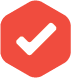 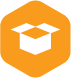 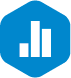 Katzman, J., & Kovera, M. B. (2024). Police decisions involved in collecting eyewitness identification evidence. In M. K. Miller, L. A. Yelderman, M. T. Huss, & J. A. Cantone (Eds.), The Cambridge Handbook of Psychology and Legal Decision-Making (pp.117-128). Cambridge University Press.Katzman, J. & Kovera, M.B. (2023). Potential causes of racial disparities in wrongful convictions based on mistaken identifications: Own-race bias and differences in evidence-based suspicion. Law and Human Behavior, 47(1), 23–35. https://doi.org/10.1037/lhb0000503 Kovera, M.B., & Katzman, J. (2023). Diversifying the bench: A commentary on Berryessa, Dror, and McCormack (2022). Legal and Criminological Psychology, 28(12), 208–212. https://doi.org/10.1111/lcrp.12238Katzman, J., Fessinger, M.B, Bornstein, B., & McWilliams, K. (2022). Waiving goodbye to youth: Jurors’ perceptions of juveniles transferred to adult courts. Behavioral Sciences & the Law, 40(6), 835–858. https://doi.org/10.1002/bsl.2601 Kovera, M. B., Katzman, J., Jones, J. M., & Fessinger, M. B. (2022). Science-based recommendations for collecting eyewitness evidence. Court Review, 58(3), 130–140.Katzman, J. & Kovera, M.B. (2022). Evidence strength (insufficiently) affects police officers’ decisions to place a suspect in a lineup. Law and Human Behavior, 46(1), 30–44.
https://doi.org/10.1037/lhb0000476 McCoy, C., & Katzman, J. (2021). Raising the standard of evidence for initiating an identification procedure. UCLA Criminal Justice Law Review, 5(1), 129–150. https://doi.org/10.5070/CJ85154810Kovera, M.B., Katzman, J. “Lineups.” In Oxford Bibliographies in Psychology. Ed. Dana S. Dunn. New York: Oxford University Press, 2021, https://doi.org/OBO/9780199828340-0275.Bhatt, S., Katzman, J. A., Duensing, K., Martinez, D., & Swift, R. (2017). New Mexico 
	Naloxone Legislation: Targeting those Most in Need. Journal of Drug Abuse, 
	03(04). https://doi.org/10.21767/2471-853x.100067.Works in ProgressKatzman, J., Welch, E., & Kovera, M.B. (in revision). In-court identifications affect juror decisions despite being unreliable.  Katzman, J., & Kovera, M.B. (in revision). Suspect race affects attorney evaluations of pre-identification evidence. Cameron, M., Merriwether, E.P., Katzman, J., Stolzenberg, S.N., Evans, A.D., & McWilliams, K. (in revision). Attorneys’ questions about time in criminal cases of alleged child sexual abuse. Fessinger, M.B, Katzman, J., Close, M., & Kovera, M.B. (under review). Deceptive interrogation tactics have downstream consequences on innocent and guilty defendants’ plea decisions. Data Collection is CompleteKatzman, J., Fessinger, M.B, Close, M., & Kovera, M.B. Phenotypic mismatch in lineup composition puts Black suspects at risk of misidentification.    Katzman, J., Hardy, L., & Kovera, M.B. Sensitizing jurors to the suggestiveness of in-court identifications through expert testimony and judicial instructions. King, J., Welter, N., Katzman, J., & Kovera, M.B. Juror perceptions of evidence-based suspicion. (Study 1) (Study 2)Aronson, E., Katzman, J., & Kovera, M.B. Juror perceptions of in-court identification procedures. HONORS AND AWARDSExternal AwardsAmerican Psychology-Law Society 1st Place Dissertation Award ($1,000), Spring 2024Selected as the 1st place winner by the AP–LS Dissertation Award Selection Committee.Society for the Psychological Study of Social Issues (SPSSI) Dissertation Award Finalist, Fall 2023Selected as a finalist by the SPSSI Dissertation Award Selection Committee.American Psychology-Law Society Outstanding Student Presentation in Diversity Related Research Award ($175), AP-LS National Conference, Philadelphia, Spring 2023Selected as winner after an anonymous scoring process by AP-LS Student Committee Officers. European Association of Psychology and Law Student Presentation Award (€200), EAPL Annual Conference, Virtual Conference, Summer 2021	Selected as first runner up after an anonymous scoring process by EA-PL reviewers.American Psychology-Law Society Outstanding Student Presentation Award ($150), AP-LS National Conference, Virtual Conference, Spring 2021Selected as winner after an anonymous scoring process by AP-LS Student Committee Officers. American Psychology-Law Society Outstanding Student Presentation Award ($150), AP-LS National Conference, New Orleans, Spring 2020Selected as winner after an anonymous scoring process by AP-LS Student Committee Officers. Internal AwardsPsychology Student Travel Award, CUNY, Spring 2023 ($300)Psychology Student Travel Award, CUNY, Spring 2022 ($500)Tithe Fund Statistical Scholarship, CUNY, Fall 2021 ($150)CONFERENCE PRESENTATIONSKatzman, J. & Kovera, M. B. (2024, March). Suspect race affects defense attorney evaluations of pre-identification evidence. Paper presented at the American Psychology and Law Society Conference, Los Angeles, CA. Katzman, J. (2024, March). Examining the role of evidence-based suspicion in racial disparities in wrongful convictions. Poster presented at “winners circle” at the American Psychology and Law Society Conference, Los Angeles, CA. ;Fessinger, M.B., Katzman, J., Close, M., & Kovera, M.B. (2024, March). Deceptive Interrogation Tactics have Downstream Consequences on Innocent and Guilty Defendants’ Plea Decisions. Paper presented at the American Psychology and Law Society Conference, Los Angeles, CA. Jones, J. M., Katzman, J., & Kovera, M. B. (2023, August). Interaction of phenotypic bias with lineup presentation style and lineup composition fairness. Paper presented at the Society for Applied Research in Memory and Cognition Conference, Nagoya, Japan. Katzman, J., & Kovera, M.B. (2023, May). Racial disparities in pre-identification evidence of guilt might explain racial disparities in many wrongful convictions. Poster presented at the NIJ National Research Conference, Arlington, VA. Katzman, J., Fessinger, M., Close, M., & Kovera, M.B. (2023, May). Phenotypic mismatch in lineup composition puts Black suspects at risk of misidentification. Paper presented at the 14th Annual Psychology Research Day, CUNY. Online.Katzman, J., Fessinger, M.B, Close, M., & Kovera, M.B. (2023, March). Phenotypic mismatch in lineup composition puts Black suspects at risk of misidentification. In J. Hunt & J. Salerno (Chairs), Innovations in Detecting Racial Bias in Experimental and Real-World Data from Legal Contexts. Symposium presented at the American Psychology and Law Society Conference, Philadelphia, PA.    Aronson, E., Katzman, J. & Kovera, M. B. (2023, March). The effects of in-court identifications on juror decision-making. Paper presented at the American Psychology and Law Society Conference, Philadelphia, PA. Hardy, A., Katzman, J. & Kovera, M.B. (2023, March). Sensitizing jurors to the suggestiveness of in-court identifications through expert testimony and judicial instructions. Paper presented at the American Psychology and Law Society Conference, Philadelphia, PA. *King, J., Katzman, J., & Kovera, M. B. (2023, March). The effect of a department’s requirement for evidence-based suspicion on jurors’ perceptions of eyewitness evidence. Poster presented at the American Psychology and Law Society Conference, Philadelphia, PA. **Welter, N., Katzman, J., & Kovera, M. B. (2023, March). Sensitizing jurors to base rate issues in eyewitness identification through expert testimony. Poster presented at the American Psychology and Law Society Conference, Philadelphia, PA. Jones, J. M., Katzman, J., Close, M., Evelo, A. J., & Kovera, M. B. (2023, March). Interaction of phenotypic bias with lineup presentation style and lineup composition fairness. Paper presented at the American Psychology and Law Society Conference, Philadelphia, PA.    Katzman, J., Hardy, L., & Kovera, M.B. (2022, May). Sensitizing jurors to the suggestiveness of in-court identifications through expert testimony and judicial instructions. Paper presented at the 13th Annual Psychology Research Day, CUNY. Online. Katzman, J. & Kovera, M.B. (2022, March). Suggestive out-of-court identification evidence fails to sensitize jurors to suggestiveness of in-court identifications. Paper presented at the American Psychology and Law Society Conference, Denver, CO. Katzman, J. & Kovera, M.B. (2022, March,). Racial disparities in evidence-based suspicion might explain racial disparities in some wrongful convictions. In M. Eisen (Chair), New discoveries in eyewitness research. Symposium presented at the American Psychology and Law Society Conference, Denver, CO. Katzman, J. & Kovera, M.B. (2022, February). The impact of in court identifications on juror decision making. Poster presented at the Society for Personality and Social Psychology Conference, San Francisco. Katzman, J. & Kovera, M.B. (2021, July). Evidence strength affects police officers’ decisions to place a suspect in a lineup. Paper presented at the European Association of Psychology and Law Virtual Conference. Katzman, J. & Kovera, M.B. (2021, March). Evidence-based suspicion: Evidence strength affects police officers’ decisions to place a suspect in a lineup. Paper presented at the American Psychology & Law Society Virtual Poster Conference. Katzman, J., Fessinger, M.B, Bornstein, B., McWilliams, K. (2021, February). Despite their developmental vulnerabilities, jurors do not render different verdicts for juvenile and adult defendants following a possibly coerced confession. Poster presented at the Society for Personality and Social Psychology Conference, Online. Katzman, J., Fessinger, M.B, Bornstein, B., McWilliams, K. (2020, March). Are juvenile and adult interrogations viewed equally? Jurors’ perceptions of juveniles transferred to adult courts. Paper presented at the American Psychology & Law Society Conference, New Orleans, LA. TEACHING AND MENTORSHIPInstructor of Record, John Jay College of Criminal JusticeSocial Psychology, Summer 2021Research Methods, Summer 2022, Fall 2023, Spring 2024Supervised Undergraduate Research in Psychology, Spring 2024Graduate Teaching Assistant, John Jay College of Criminal Justice,Social Psychology, Spring 2021, Fall 2020, Fall 2019
Cognitive Psychology, Spring 2020, Fall 2021Developmental Psychology, Spring 2022Mentored Undergraduate and Graduate RAs, John Jay College of Criminal JusticeFall 2019- Present.Elaina Welch: Presented supervised work at thesis defense to earn M.S.Jaleel King: Presented supervised work and was awarded second place for the social science division at the 2022 McNair/SSS Research Conference; Presented supervised work at the American Psychology Law Society annual conference and was awarded the BRIDGES travel award; Recipient of the Bernard Locke Award for outstanding achievement in psychology.Nicholas Welter: Presented supervised work at the American Psychology Law Society annual conference and was awarded the BRIDGES travel award; Presented supervised work at MSRG conference; Presented supervised work at thesis defense to earn M.S.INVITED TALKSSpeaker, Cal State LAWrongful Convictions ClubSpring 2024Presentation title: “The Role of Investigatory Decisions in Racial Disparities in Wrongful Convictions”Speaker, Albuquerque Police DepartmentCIT ECHO ProgramFall 2023Presentation title: “The Role of Investigatory Decisions in Racial Disparities in Wrongful Convictions”Speaker, John Jay College of Criminal Justice Psychology Dept	Fall 2022Presentation Title: “The Role of Investigatory Decisions in Racial Disparities in Wrongful Convictions”Guest Lecturer, University of Florida Department of Criminology	Wrongful Convictions	Fall 2022	Presentation Title: “Racial Disparities in Eyewitness Misidentifications”Speaker, UNM School of Medicine First Responder teleECHO programSummer 2021Presentation title: “The Social Psychology of Stereotyping, Prejudice, and Discrimination”SERVICEExternalInvited to Annual Luncheon by Student Awardees at the AP-LS Annual Conference, Broadening Representation, Inclusiveness, Diversity & Global Equity (BRIDGE), Spring 2024Principal Reviewer, Psychology, Public Policy, and Law, January 2024-PresentAd Hoc Reviewer (https://www.webofscience.com/wos/author/record/AGZ-6960-2022)
Law and Human BehaviorPsychology, Crime, and LawJournal of Forensic Psychology Research and PracticeFrontiers in PsychologyAP-LS Conference Submissions, December 2018- PresentSP-SP Research Awards Submissions, Fall 2021Student Editorial Board Member, Law and Human Behavior, September 2020-March 2023Student Contributor, AP-LS Newsletter Research Briefs, January 2020- PresentDivision 41 (American Psychology-Law Society)American Psychological AssociationDepartmentalDiversity Committee Member (Psychology), John Jay College of Criminal Justice, 2023-presentPresented talk entitled, “Examining Racial Disparities in Exonerations Based on      Eyewitness Misidentifications” to undergraduate students (Spring, ’24)Co-presenter for “Graduate School Preparation Seminar for Undergraduate and Masters Students” (Fall, ’23)Co-presenter for “Graduate School Bootcamp” (Fall, ’23)Social Chair (Psychology & Law Doctoral Program), John Jay College of Criminal Justice, 2023-present	Organized student/faculty social (Fall, ’23)Master’s Thesis Committee Member, John Jay College of Criminal Justice	Nicholas Welter (Spring, ’23)	Meghan Scarlott (Summer ’23)	Tirza Ben Ari (Spring ’24) *Psych/Law PhD ProgramPROFESSIONAL DEVELOPMENTASRC NSF CAREER Bootcamp, The Graduate Center, 2024-presentOAR Grant Writing Workshop Series, John Jay College of Criminal Justice, 2023-present
PowerPoint Presentation Skills Masterclass Series, Creative Research Communications, 2021(under supervision of Dr. Margaret Kovera)ADDITIONAL INFORMATIONOpen Science Framework Profile: https://osf.io/u3ty6/Google Scholar Profile: https://scholar.google.com/citations?user=KKxrZVAAAAAJ&hl=enResearchGate Profile: https://www.researchgate.net/profile/Jacqueline-KatzmanProfessional Affiliations:
Society for Personality and Social Psychology, MemberAmerican Psychology-Law Society, MemberEuropean Association of Psychology and Law, Member
Statistical Software: SPSS, R, ExcelREFERENCESMargaret Bull Kovera, Ph.D.Presidential Scholar and ProfessorJohn Jay College of Criminal Justicemkovera@jjay.cuny.eduSteven Penrod, Ph.D., J.D.Distinguished ProfessorJohn Jay College of Criminal Justicestevepenrod@gmail.comCandace McCoy, Ph.D., J.D.Professor EmeritusThe Graduate Centercmccoy@gc.cuny.edu= Link toPreregistration = Link toOpen Materials= Link toOpen Data